Declaração de Direito AutoralEu (Nós), abaixo assinado(s) transfiro(erimos) todos os direitos autorais do artigo intitulado (título) à Revista Brasileira de Ciências da Saúde - RBCS.

Declaro(amos) ainda que o trabalho é original e que não está sendo considerado para publicação em outra revista, quer seja no formato impresso ou no eletrônico.

Temos ciência de que a revista se reserva o direito de efetuar nos originais alterações de ordem normativa, ortográfica e gramatical com vistas a manter o padrão culto da língua, respeitando, contudo, o estilo dos autores e que os originais não serão devolvidos aos autores. 

Local, data: 
Natal, 19 de Agosto de 2014. 
Autores: 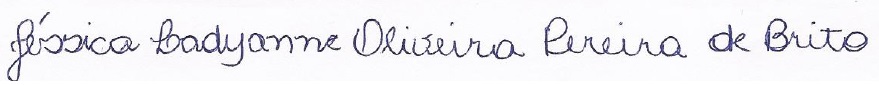 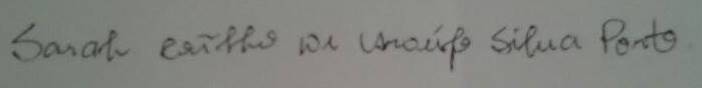 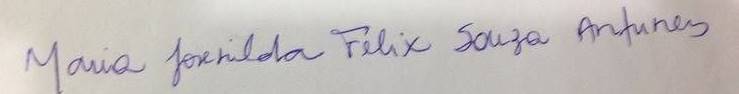 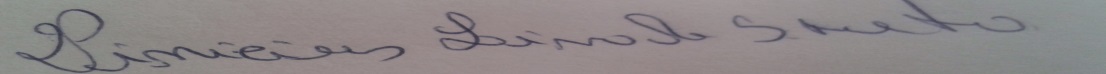 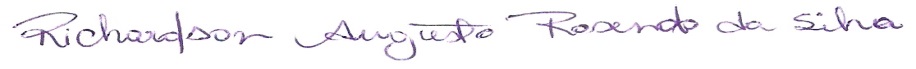 